Knowledge, Skills & Understanding Progression – Geography Year 5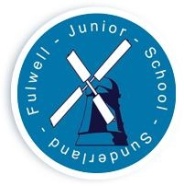 National Curriculum Requirements of Geography at KS2National Curriculum Requirements of Geography at KS2National Curriculum Requirements of Geography at KS2National Curriculum Requirements of Geography at KS2National Curriculum Requirements of Geography at KS2Pupils should extend their knowledge and understanding beyond the local area to include the United Kingdom and Europe, North and South America. This will include the location and characteristics of a range of the world’s most significant human and physical features. They should develop their use of geographical knowledge, understanding and skills to enhance their locational and place knowledge.Pupils should be taught:Locational knowledge (Geographical Knowledge)locate the world’s countries, using maps to focus on Europe (including the location of Russia) and North and South America, concentrating on their environmental regions, key physical and human characteristics, countries, and major citiesname and locate counties and cities of the United Kingdom, geographical regions and their identifying human and physical characteristics, key topographical features (including hills, mountains, coasts and rivers), and land-use patterns; and understand how some of these aspects have changed over timeidentify the position and significance of latitude, longitude, Equator, Northern Hemisphere, Southern Hemisphere, the Tropics of Cancer and Capricorn, Arctic and Antarctic Circle, the Prime/Greenwich Meridian and time zones (including day and night)Place knowledge (Geographical Knowledge)understand geographical similarities and differences through the study of human and physical geography of a region of the United Kingdom, a region in a European country, and a region in North or South AmericaHuman and physical geographydescribe and understand key aspects of:physical geography, including: climate zones, biomes and vegetation belts, rivers, mountains, volcanoes and earthquakes, and the water cyclehuman geography, including: types of settlement and land use, economic activity including trade links, and the distribution of natural resources including energy, food, minerals and waterGeographical skills and fieldwork (Geographical Enquiry)use maps, atlases, globes and digital/computer mapping to locate countries and describe features studieduse the 8 points of a compass, 4- and 6-figure grid references, symbols and key (including the use of Ordnance Survey maps) to build their knowledge of the United Kingdom and the wider worlduse fieldwork to observe, measure record and present the human and physical features in the local area using a range of methods, including sketch maps, plans and graphs, and digital technologiesPupils should extend their knowledge and understanding beyond the local area to include the United Kingdom and Europe, North and South America. This will include the location and characteristics of a range of the world’s most significant human and physical features. They should develop their use of geographical knowledge, understanding and skills to enhance their locational and place knowledge.Pupils should be taught:Locational knowledge (Geographical Knowledge)locate the world’s countries, using maps to focus on Europe (including the location of Russia) and North and South America, concentrating on their environmental regions, key physical and human characteristics, countries, and major citiesname and locate counties and cities of the United Kingdom, geographical regions and their identifying human and physical characteristics, key topographical features (including hills, mountains, coasts and rivers), and land-use patterns; and understand how some of these aspects have changed over timeidentify the position and significance of latitude, longitude, Equator, Northern Hemisphere, Southern Hemisphere, the Tropics of Cancer and Capricorn, Arctic and Antarctic Circle, the Prime/Greenwich Meridian and time zones (including day and night)Place knowledge (Geographical Knowledge)understand geographical similarities and differences through the study of human and physical geography of a region of the United Kingdom, a region in a European country, and a region in North or South AmericaHuman and physical geographydescribe and understand key aspects of:physical geography, including: climate zones, biomes and vegetation belts, rivers, mountains, volcanoes and earthquakes, and the water cyclehuman geography, including: types of settlement and land use, economic activity including trade links, and the distribution of natural resources including energy, food, minerals and waterGeographical skills and fieldwork (Geographical Enquiry)use maps, atlases, globes and digital/computer mapping to locate countries and describe features studieduse the 8 points of a compass, 4- and 6-figure grid references, symbols and key (including the use of Ordnance Survey maps) to build their knowledge of the United Kingdom and the wider worlduse fieldwork to observe, measure record and present the human and physical features in the local area using a range of methods, including sketch maps, plans and graphs, and digital technologiesPupils should extend their knowledge and understanding beyond the local area to include the United Kingdom and Europe, North and South America. This will include the location and characteristics of a range of the world’s most significant human and physical features. They should develop their use of geographical knowledge, understanding and skills to enhance their locational and place knowledge.Pupils should be taught:Locational knowledge (Geographical Knowledge)locate the world’s countries, using maps to focus on Europe (including the location of Russia) and North and South America, concentrating on their environmental regions, key physical and human characteristics, countries, and major citiesname and locate counties and cities of the United Kingdom, geographical regions and their identifying human and physical characteristics, key topographical features (including hills, mountains, coasts and rivers), and land-use patterns; and understand how some of these aspects have changed over timeidentify the position and significance of latitude, longitude, Equator, Northern Hemisphere, Southern Hemisphere, the Tropics of Cancer and Capricorn, Arctic and Antarctic Circle, the Prime/Greenwich Meridian and time zones (including day and night)Place knowledge (Geographical Knowledge)understand geographical similarities and differences through the study of human and physical geography of a region of the United Kingdom, a region in a European country, and a region in North or South AmericaHuman and physical geographydescribe and understand key aspects of:physical geography, including: climate zones, biomes and vegetation belts, rivers, mountains, volcanoes and earthquakes, and the water cyclehuman geography, including: types of settlement and land use, economic activity including trade links, and the distribution of natural resources including energy, food, minerals and waterGeographical skills and fieldwork (Geographical Enquiry)use maps, atlases, globes and digital/computer mapping to locate countries and describe features studieduse the 8 points of a compass, 4- and 6-figure grid references, symbols and key (including the use of Ordnance Survey maps) to build their knowledge of the United Kingdom and the wider worlduse fieldwork to observe, measure record and present the human and physical features in the local area using a range of methods, including sketch maps, plans and graphs, and digital technologiesPupils should extend their knowledge and understanding beyond the local area to include the United Kingdom and Europe, North and South America. This will include the location and characteristics of a range of the world’s most significant human and physical features. They should develop their use of geographical knowledge, understanding and skills to enhance their locational and place knowledge.Pupils should be taught:Locational knowledge (Geographical Knowledge)locate the world’s countries, using maps to focus on Europe (including the location of Russia) and North and South America, concentrating on their environmental regions, key physical and human characteristics, countries, and major citiesname and locate counties and cities of the United Kingdom, geographical regions and their identifying human and physical characteristics, key topographical features (including hills, mountains, coasts and rivers), and land-use patterns; and understand how some of these aspects have changed over timeidentify the position and significance of latitude, longitude, Equator, Northern Hemisphere, Southern Hemisphere, the Tropics of Cancer and Capricorn, Arctic and Antarctic Circle, the Prime/Greenwich Meridian and time zones (including day and night)Place knowledge (Geographical Knowledge)understand geographical similarities and differences through the study of human and physical geography of a region of the United Kingdom, a region in a European country, and a region in North or South AmericaHuman and physical geographydescribe and understand key aspects of:physical geography, including: climate zones, biomes and vegetation belts, rivers, mountains, volcanoes and earthquakes, and the water cyclehuman geography, including: types of settlement and land use, economic activity including trade links, and the distribution of natural resources including energy, food, minerals and waterGeographical skills and fieldwork (Geographical Enquiry)use maps, atlases, globes and digital/computer mapping to locate countries and describe features studieduse the 8 points of a compass, 4- and 6-figure grid references, symbols and key (including the use of Ordnance Survey maps) to build their knowledge of the United Kingdom and the wider worlduse fieldwork to observe, measure record and present the human and physical features in the local area using a range of methods, including sketch maps, plans and graphs, and digital technologiesPupils should extend their knowledge and understanding beyond the local area to include the United Kingdom and Europe, North and South America. This will include the location and characteristics of a range of the world’s most significant human and physical features. They should develop their use of geographical knowledge, understanding and skills to enhance their locational and place knowledge.Pupils should be taught:Locational knowledge (Geographical Knowledge)locate the world’s countries, using maps to focus on Europe (including the location of Russia) and North and South America, concentrating on their environmental regions, key physical and human characteristics, countries, and major citiesname and locate counties and cities of the United Kingdom, geographical regions and their identifying human and physical characteristics, key topographical features (including hills, mountains, coasts and rivers), and land-use patterns; and understand how some of these aspects have changed over timeidentify the position and significance of latitude, longitude, Equator, Northern Hemisphere, Southern Hemisphere, the Tropics of Cancer and Capricorn, Arctic and Antarctic Circle, the Prime/Greenwich Meridian and time zones (including day and night)Place knowledge (Geographical Knowledge)understand geographical similarities and differences through the study of human and physical geography of a region of the United Kingdom, a region in a European country, and a region in North or South AmericaHuman and physical geographydescribe and understand key aspects of:physical geography, including: climate zones, biomes and vegetation belts, rivers, mountains, volcanoes and earthquakes, and the water cyclehuman geography, including: types of settlement and land use, economic activity including trade links, and the distribution of natural resources including energy, food, minerals and waterGeographical skills and fieldwork (Geographical Enquiry)use maps, atlases, globes and digital/computer mapping to locate countries and describe features studieduse the 8 points of a compass, 4- and 6-figure grid references, symbols and key (including the use of Ordnance Survey maps) to build their knowledge of the United Kingdom and the wider worlduse fieldwork to observe, measure record and present the human and physical features in the local area using a range of methods, including sketch maps, plans and graphs, and digital technologiesYEAR 5Term 1Term 2Term 3Geographical Knowledge(Location and Place knowledge)Changes in our Local EnvironmentEurope: A study of the Alpine RegionJourneys: clothesPhysical  GeographyChanges in our Local EnvironmentEurope: A study of the Alpine RegionHuman GeographyChanges in our Local EnvironmentJourneys: clothesGeographical EnquiryChanges in our Local EnvironmentJourneys: clothes